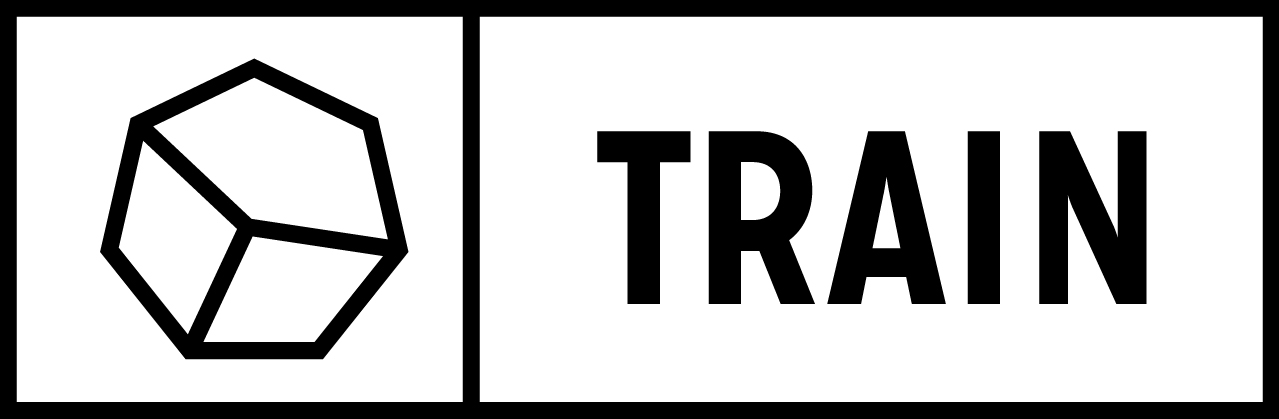 OTVOREN POZIV PROGRAM USAVRŠAVANJA AKADEMSKOG OSOBLJA UNIVERZITETA U NOVOM SADUjun 2016.Univerzitet u Novom Sadu, uz pomoć Fondacije kralja Boduena, organizuje program obuke (druga iteracija za period 2015/2016. godina) u okviru projekta TRAIN (Teaching and Research for Academic Newcomers), usmeren na razvoj akademskih veština zaposlenih na fakultetima Univerziteta u Novom Sadu. Program obuke je prvenstveno namenjen mlađim akademskim radnicima Univerziteta, asistentima, istrazivačima pripravnicima, istraživačima saradnicima, saradnicima u nastavi, studentima doktorskih studija.Didaktika i dizajn kurikuluma u visokom obrazovanjutermini: 13. 14. i 15. jun 2016.Metodologija istraživanja, naučno pisanje i prezentacija rezultata – prirodne i tehničke nauke termini: 16. i 17. jun 2016. Metodologija istraživanja, naučno pisanje i prezentacija rezultata – društvene i humanističke nauke termini: 16. i 17. jun 2016.Preduzetničke veštinetermini: 21. jun 2016.Učešće u TRAIN programu je besplatno.Svi učesnici će na kraju programa dobiti sertifikat o učešću. NAČIN PRIJAVE:Moguće je prijaviti se na samo jedan, više ili sve module. Svi zaintersovani se mogu prijaviti putem mejla na adresu:trainprogram@uns.ac.rs; subject: “Prijava za TRAIN program”U mejlu naglasiti za koje se module prijavljujete.U prilogu mejla, potrebno je dostaviti sledeću dokumentaciju:CV sa navedenim akademskim radom, publikacijamaMotivaciono pismo sa navedenom motivacijom i očekivanjima za svaki modul za koji se prijavljujete Dokaz trenutnog statusa (npr. potvrda studiranja na doktorskim studijama ili potvrda o zaposlenju)Za modul Prezentacione i komunikacione veštine – motivaciono pismo dostaviti na engleskom jeziku Za modul Priprema projektnih aplikacija i menadžment projekata – dostaviti pregled učešća na projektima (može u okviru CV-ja)Rok za dostavljanje prijava: petak, 10. jun 2016. do 12:00 časova.Mesto održavanja programa: Univerzitet u Novom Sadu (Centralna zgrada Univerziteta)Dr Zorana Đinđića 1, Novi SadViše informacija o programu: http://train.bg.ac.rs/